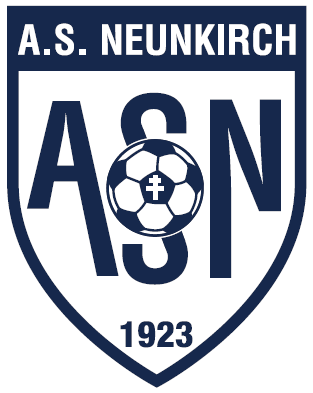 STADE DE LA LEMBACHRue des Romains – 57200 SARREGUEMINES   03.87.98.58.63   asneunkirch.foot@orange.frSTADE DE LA LEMBACHRue des Romains – 57200 SARREGUEMINES   03.87.98.58.63   asneunkirch.foot@orange.frSTADE DE LA LEMBACHRue des Romains – 57200 SARREGUEMINES   03.87.98.58.63   asneunkirch.foot@orange.frSTADE DE LA LEMBACHRue des Romains – 57200 SARREGUEMINES   03.87.98.58.63   asneunkirch.foot@orange.frSTADE DE LA LEMBACHRue des Romains – 57200 SARREGUEMINES   03.87.98.58.63   asneunkirch.foot@orange.frPrésident :Roland MAGNANIRoland MAGNANIRoland MAGNANIRoland MAGNANITrésorier :Jean-Marie MALLICK Jean-Marie MALLICK Jean-Marie MALLICK Jean-Marie MALLICK Secrétaire :Olivier HACQUARDOlivier HACQUARDOlivier HACQUARDOlivier HACQUARDHoraires  des entrainements :Horaires  des entrainements :Horaires  des entrainements :Horaires  des entrainements :Horaires  des entrainements :Horaires  des entrainements :Horaires  des entrainements :Horaires  des entrainements :Mercredi de 14h00 à 15h00Mercredi de 14h00 à 15h00Mercredi de 14h00 à 15h00U6 – U7(2010-2011)U6 – U7(2010-2011)Mardi de 16h30 à 18h00Mardi de 16h30 à 18h00Mardi de 16h30 à 18h00U8 – U9(2008-2009)U8 – U9(2008-2009)Alain WEILER – Alain MICHELAlain WEILER – Alain MICHELAlain WEILER – Alain MICHELMercredi de 15h00 à 17h00Vendredi de 17h00 à 18h30Mercredi de 15h00 à 17h00Vendredi de 17h00 à 18h30Mercredi de 15h00 à 17h00Vendredi de 17h00 à 18h30U10 – U11(2006-2007)U10 – U11(2006-2007)Hervé BITSCH -  Pascal BURGUNDHervé BITSCH -  Pascal BURGUNDHervé BITSCH -  Pascal BURGUNDMercredi 16h00Vendredi 17h00Mercredi 16h00Vendredi 17h00Mercredi 16h00Vendredi 17h00U12 – U13(2004-2005)U12 – U13(2004-2005)Nasser BENOUARZEG (Kiki)Nasser BENOUARZEG (Kiki)Nasser BENOUARZEG (Kiki)Mardi de 17h30 à 19h30Jeudi de 17h30 à19h30Mardi de 17h30 à 19h30Jeudi de 17h30 à19h30Mardi de 17h30 à 19h30Jeudi de 17h30 à19h30U14 – U15(2002-2003)U14 – U15(2002-2003)Willy DURIGHELLO – Frédéric HELDWilly DURIGHELLO – Frédéric HELDWilly DURIGHELLO – Frédéric HELDLundi de 17h45 à 19h15Mercredi de 17h45 à 19h15Lundi de 17h45 à 19h15Mercredi de 17h45 à 19h15Lundi de 17h45 à 19h15Mercredi de 17h45 à 19h15U16 – U17(2000-2001)U16 – U17(2000-2001)Olivier HACQUARDOlivier HACQUARDOlivier HACQUARDLundi de 17h45 à 19h15Mercredi de 17h45 à 19h15Lundi de 17h45 à 19h15Mercredi de 17h45 à 19h15Lundi de 17h45 à 19h15Mercredi de 17h45 à 19h15U18(1999-2000)U18(1999-2000)Arnaud SANDArnaud SANDArnaud SANDLundi de 19h15 à 21h15Mercredi de 19h15 à 21h15Lundi de 19h15 à 21h15Mercredi de 19h15 à 21h15Lundi de 19h15 à 21h15Mercredi de 19h15 à 21h15U19(1997-1998-1999)U19(1997-1998-1999)Alban COINCENOT - François MOURERAlban COINCENOT - François MOURERAlban COINCENOT - François MOURERMardi de 19h à 21h00Vendredi de 19h00 à 21h00Mardi de 19h à 21h00Vendredi de 19h00 à 21h00Mardi de 19h à 21h00Vendredi de 19h00 à 21h00SeniorsSeniorsMartial WAGNER (A)Joseph MAURER (B)Martial WAGNER (A)Joseph MAURER (B)Martial WAGNER (A)Joseph MAURER (B)Mercredi de 17h00 à 18h00Mercredi de 17h00 à 18h00Mercredi de 17h00 à 18h00Gardiens U9 à U13Gardiens U9 à U13Eric BECKEric BECKEric BECKMercredi de 18h00 à 19h00Mercredi de 18h00 à 19h00Mercredi de 18h00 à 19h00Gardiens U15 à U19 Gardiens U15 à U19 Eric BECKEric BECKEric BECKPompiersPompiers:   18:   18SAMUSAMU:   15:   15PolicePolice:   17:   17